推薦各學院影片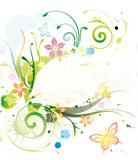 來到視聽室，不知道要選什麼影片看嗎？這是我們從館藏中挑選出一些與各學院相關的影片，推薦給大家參考借閱。
日後如有新進館藏適合各學院使用的，我們將會陸續更新影片。
希望老師與學生們可以多多利用視聽資源！                                                104.06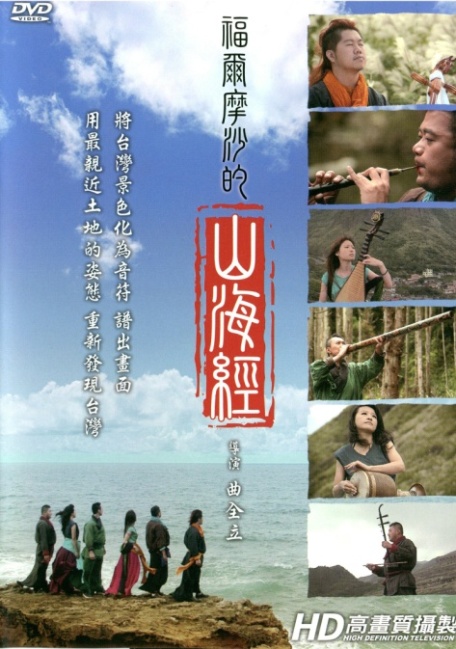 人文藝術學院人文藝術學院片名福爾摩沙的山海經索書號AVDVD 987.8133 3103 99	登陸號V0028071時間50 min用音符譜出畫面靜靜聆聽台灣的聲音在文字鮮少的時代,人們靠著口耳相傳,出現了許多神話故事......<福爾摩沙的山海經>藉由文字與言說的力量,並透過音樂的加持,讓大山大海的節奏就像是個生命的律動,將台灣萬物景象化為音符,再從音符裡面譜出畫面,傳遞給觀眾。本紀錄片以宏觀的角度、最親近土地的姿態、最動人的音樂, 帶領觀眾, 在傳說中複習台灣, 重新發現台灣。用音符譜出畫面靜靜聆聽台灣的聲音在文字鮮少的時代,人們靠著口耳相傳,出現了許多神話故事......<福爾摩沙的山海經>藉由文字與言說的力量,並透過音樂的加持,讓大山大海的節奏就像是個生命的律動,將台灣萬物景象化為音符,再從音符裡面譜出畫面,傳遞給觀眾。本紀錄片以宏觀的角度、最親近土地的姿態、最動人的音樂, 帶領觀眾, 在傳說中複習台灣, 重新發現台灣。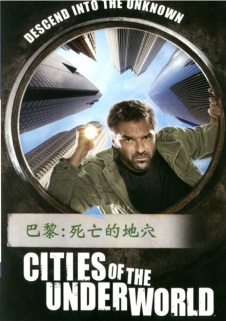 人文藝術學院人文藝術學院片名城市的地底世界(II)索書號AVDVD 624.19 C581 2014 v.2:1-4登陸號V0028067-70時間180 min剝開時間之繭,重現城市的地底世界!每個城市都有自己的秘密,但誰能夠想像它在地下縈繞了多久? 甚至長達數千年?秘密通道、作戰隧道、埋葬的宮殿、黑手黨逃生路線和彈藥庫...,這些驚人的地下秘密,都將一一暴露在您眼前。剝開時間之繭,重現城市的地底世界!每個城市都有自己的秘密,但誰能夠想像它在地下縈繞了多久? 甚至長達數千年?秘密通道、作戰隧道、埋葬的宮殿、黑手黨逃生路線和彈藥庫...,這些驚人的地下秘密,都將一一暴露在您眼前。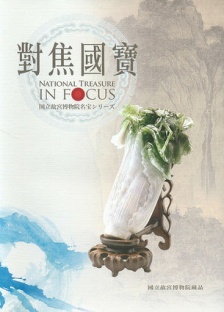 人文藝術學院人文藝術學院片名對焦國寶1.2索書號AVDVD 797 3263 103 pt.1-2登陸號V0027111-12時間108 min國立故宮博物院匯集了近70萬件中國藝術文化的精品,以每季更替3000件的速率,得超過半世紀才能展出一輪。由金鐘獎導演劉嵩執導,故宮破天荒支援大批真品提件,台灣團隊耗時三年高畫質規格製作對焦故宮珍藏四大巨星--翠玉白菜、谿山行旅圖、蓮花式溫碗、快雪時晴帖引領觀眾穿越歷史長廊,走入細節與美感的世界。國立故宮博物院匯集了近70萬件中國藝術文化的精品,以每季更替3000件的速率,得超過半世紀才能展出一輪。由金鐘獎導演劉嵩執導,故宮破天荒支援大批真品提件,台灣團隊耗時三年高畫質規格製作對焦故宮珍藏四大巨星--翠玉白菜、谿山行旅圖、蓮花式溫碗、快雪時晴帖引領觀眾穿越歷史長廊,走入細節與美感的世界。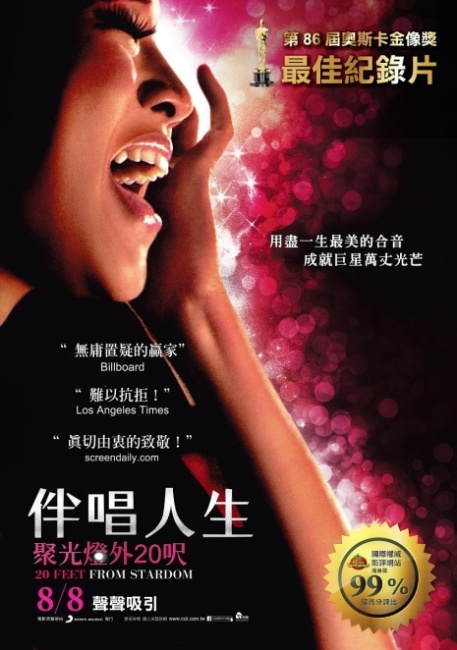 人文藝術學院人文藝術學院片名伴唱人生 聚光燈外20呎索書號AVDVD 791.4372 T971A 2015	登陸號V0028099時間90 min本片由知名音樂紀錄片導演摩根內維爾(Morgan Neville)執導,將聚光燈投向隱身於21世紀音樂傳奇人物背後的伴唱歌手,揭開了他們不為人知的真實故事。這些歌手與巨星近在咫尺,但走過去卻不一定能獲得掌聲的距離。就算為世界頂尖的表演者合聲,但卻鮮少人知道她們的存在。這些歌手分屬不同風格、流派與時代,各自擁抱獨一無二的精彩人生。她們擁有無與倫比、教人稱羨的天籟嗓音,卻甘心做那些著名歌手們的陪襯;而她們也在時代的洪流當中,見證流行音樂的發展及興衰。片中,出現了不少珍貴檔案的鏡頭,配樂也十分精彩,還與布魯斯.斯普林斯廷(Bruce Springsteen)、史提夫.汪達(Stevie Wonder)、米克.賈格爾(Mick Jagger)和斯汀(Sting)等眾多明星進行了深入交流。這些世界級的明星在片中收斂鋒芒,將舞臺中心留給和聲歌手來詮釋他們的人生故事。本片由知名音樂紀錄片導演摩根內維爾(Morgan Neville)執導,將聚光燈投向隱身於21世紀音樂傳奇人物背後的伴唱歌手,揭開了他們不為人知的真實故事。這些歌手與巨星近在咫尺,但走過去卻不一定能獲得掌聲的距離。就算為世界頂尖的表演者合聲,但卻鮮少人知道她們的存在。這些歌手分屬不同風格、流派與時代,各自擁抱獨一無二的精彩人生。她們擁有無與倫比、教人稱羨的天籟嗓音,卻甘心做那些著名歌手們的陪襯;而她們也在時代的洪流當中,見證流行音樂的發展及興衰。片中,出現了不少珍貴檔案的鏡頭,配樂也十分精彩,還與布魯斯.斯普林斯廷(Bruce Springsteen)、史提夫.汪達(Stevie Wonder)、米克.賈格爾(Mick Jagger)和斯汀(Sting)等眾多明星進行了深入交流。這些世界級的明星在片中收斂鋒芒,將舞臺中心留給和聲歌手來詮釋他們的人生故事。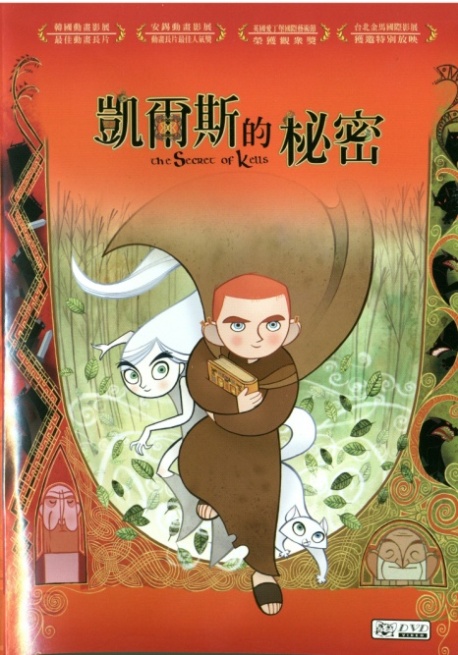 人文藝術學院人文藝術學院片名凱爾斯的秘密索書號AVDVD 791.433 S446 2010	登陸號V0027933時間74 min在西元八世紀,海盜四處掠奪的黑暗時代,一本記載傳說史實的福音書,將化黑暗為光明… 年僅十歲的布倫丹和叔叔住在凱爾斯城,修道院的人們為了防止維京海盜來襲,全心投入建造高塔。布倫丹對於城外的神祕森林,總是滿懷好奇,想一探究竟。某天,有個帶著神秘白貓的修道士來到凱爾斯,他就是世界最偉大的光照者-艾丹,溫和、幽默的艾丹帶來一本鑲滿黃金的福音書-愛歐那之書,艾丹堅信唯有知識可以化黑暗為光明。布倫丹深深被這本書所吸引,自告奮勇要幫忙完成這本書,但他必須先到禁忌森林裡取得製作墨水的橡樹種子;雖然叔叔一再告誡他不可以離開修道院,但布倫丹仍獨自進入神秘森林,此時狼嚎四起,某種神祕生物突然出現在布倫丹面前…在西元八世紀,海盜四處掠奪的黑暗時代,一本記載傳說史實的福音書,將化黑暗為光明… 年僅十歲的布倫丹和叔叔住在凱爾斯城,修道院的人們為了防止維京海盜來襲,全心投入建造高塔。布倫丹對於城外的神祕森林,總是滿懷好奇,想一探究竟。某天,有個帶著神秘白貓的修道士來到凱爾斯,他就是世界最偉大的光照者-艾丹,溫和、幽默的艾丹帶來一本鑲滿黃金的福音書-愛歐那之書,艾丹堅信唯有知識可以化黑暗為光明。布倫丹深深被這本書所吸引,自告奮勇要幫忙完成這本書,但他必須先到禁忌森林裡取得製作墨水的橡樹種子;雖然叔叔一再告誡他不可以離開修道院,但布倫丹仍獨自進入神秘森林,此時狼嚎四起,某種神祕生物突然出現在布倫丹面前…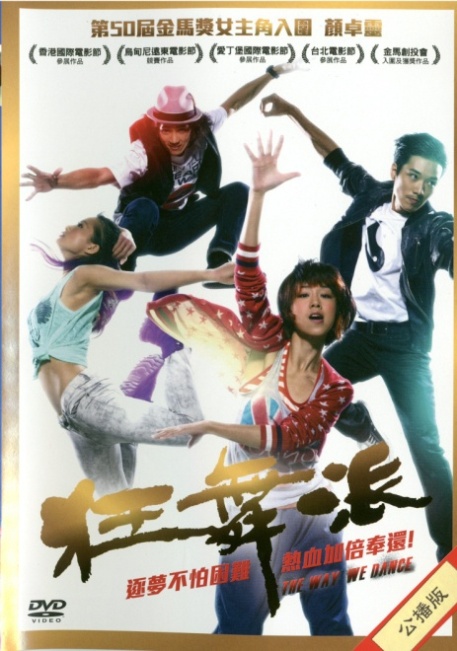 人文藝術學院人文藝術學院片名狂舞派索書號AVDVD 987.83 4183 2013	登陸號V0027139時間110 min少根筋又愛跳舞的阿花,為了追求夢想加入大學熱舞社BombA,與萬人迷隊長,挑戰舞壇天團Rooftoppers,卻被美艷的隊友Rebecca橫刀奪愛。滿肚子火的阿花離開舞團,因緣際會碰上悶騷的萬年太極社社長阿良,兩人日久生情,結合太極和街舞,創造出新的舞招。正當阿花決定重返BombA,與Rooftoppers一決勝負時,卻因為一場意外變成「跛腳花」。這時Rooftoppers隊長突然現身,揭開他稱霸舞壇的最大秘密……。《狂舞派》是導演黃修平繼《魔術男》後第二部長片作品。從超過五百名舞蹈員中選出主要演員;由香港新一代最具影響力排舞師之一的麥秋成編舞,杜琪峰御用攝影師鄭兆強任攝影指導。更集合了香港年輕HIP HOP界代表人物,包括MCING、DJING等,頂尖菁英,能量大爆發!少根筋又愛跳舞的阿花,為了追求夢想加入大學熱舞社BombA,與萬人迷隊長,挑戰舞壇天團Rooftoppers,卻被美艷的隊友Rebecca橫刀奪愛。滿肚子火的阿花離開舞團,因緣際會碰上悶騷的萬年太極社社長阿良,兩人日久生情,結合太極和街舞,創造出新的舞招。正當阿花決定重返BombA,與Rooftoppers一決勝負時,卻因為一場意外變成「跛腳花」。這時Rooftoppers隊長突然現身,揭開他稱霸舞壇的最大秘密……。《狂舞派》是導演黃修平繼《魔術男》後第二部長片作品。從超過五百名舞蹈員中選出主要演員;由香港新一代最具影響力排舞師之一的麥秋成編舞,杜琪峰御用攝影師鄭兆強任攝影指導。更集合了香港年輕HIP HOP界代表人物,包括MCING、DJING等,頂尖菁英,能量大爆發!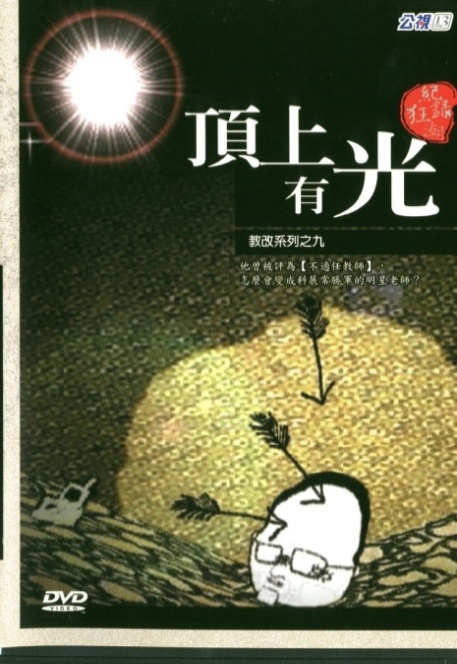 師範學院師範學院片名頂上有光索書號AVDVD 987.81 1249 103	登陸號V0027118時間55 min個別差異在校園裡總是很難被認真對待,就像參加升旗典禮的孩子,不被容許踏出「錯誤」的步伐,或是選擇與集體不同的方向。這部片子的主角─李健次,卻從他當老師的第一天起,就不自覺地邁開不一樣的步伐。或許天性使然,或許成長歷程比一般「好學生」多了些許意外的轉折,李健次順著生命的本能,無意間突破了重圍,他無意與現實環境作對,更不想批判他任教超過十年的學校,但面對現實的困境,他從未放棄等待改變的機會,就如同他最喜愛的一部漫畫主角所說的:「所謂的覺悟,並不是抱定犧牲的心,所謂的覺悟是要在黑暗的荒野上,劈出前進的道路 !」個別差異在校園裡總是很難被認真對待,就像參加升旗典禮的孩子,不被容許踏出「錯誤」的步伐,或是選擇與集體不同的方向。這部片子的主角─李健次,卻從他當老師的第一天起,就不自覺地邁開不一樣的步伐。或許天性使然,或許成長歷程比一般「好學生」多了些許意外的轉折,李健次順著生命的本能,無意間突破了重圍,他無意與現實環境作對,更不想批判他任教超過十年的學校,但面對現實的困境,他從未放棄等待改變的機會,就如同他最喜愛的一部漫畫主角所說的:「所謂的覺悟,並不是抱定犧牲的心,所謂的覺悟是要在黑暗的荒野上,劈出前進的道路 !」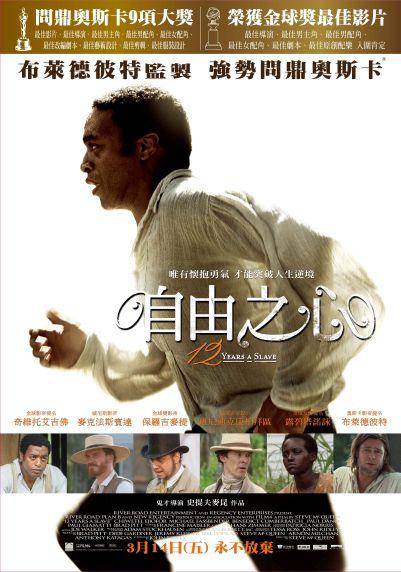 師範學院師範學院片名自由之心索書號AVDVD 791.4372 T969 2013登陸號V0027958時間134 min由布萊德彼特監製、鬼才大導史提夫麥昆執導的[自由之心],改編自勇敢爭取自由的真實勵志故事,描述美國內戰前夕,一名居住在紐約的自由黑人男子索羅門諾薩普(奇維托艾吉佛 飾),一夕之間人生全變樣,他慘遭到綁架販賣為奴隸,他得屈服於殘暴無道的奴隸主人愛德溫艾普(麥克法斯賓達 飾),以及暗無天日的無數苦難,長達十二年的奴隸人生,他始終沒忘記渴望自由的心、渴求重返自由的人生,直到他遇見了來自加拿大、主張廢奴的善心人貝斯(布萊德彼特 飾)……。由布萊德彼特監製、鬼才大導史提夫麥昆執導的[自由之心],改編自勇敢爭取自由的真實勵志故事,描述美國內戰前夕,一名居住在紐約的自由黑人男子索羅門諾薩普(奇維托艾吉佛 飾),一夕之間人生全變樣,他慘遭到綁架販賣為奴隸,他得屈服於殘暴無道的奴隸主人愛德溫艾普(麥克法斯賓達 飾),以及暗無天日的無數苦難,長達十二年的奴隸人生,他始終沒忘記渴望自由的心、渴求重返自由的人生,直到他遇見了來自加拿大、主張廢奴的善心人貝斯(布萊德彼特 飾)……。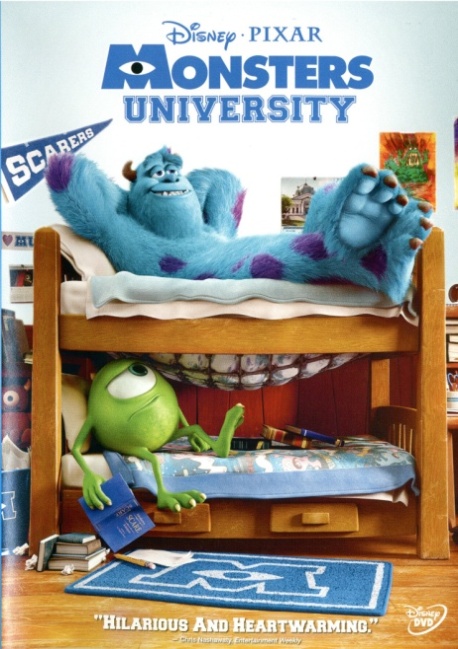 師範學院師範學院片名怪獸大學索書號AVDVD 791.433 M756-2 2013登陸號V0028125時間104 min【怪獸電力公司】電影中,業績最好的毛怪與搭檔大眼仔也曾有輕狂的少年時期。這對絕佳拍檔第一次見到彼此,是當年剛進入「怪獸大學」的時候。 每個怪獸並不是天生就會嚇人,他們也需要上大學進修,才能掌握嚇人技巧,而「怪獸大學」就是在怪獸世界中一所培育嚇人技巧的最高學府,當時的大眼仔是個還戴著牙套的書呆子,而毛怪則是仗著爸爸的大名氣在學校表現囂張;一開始這對歡喜冤家完全不能忍受彼此。但隨著兩人的相處與磨合,卻變成緊密不分的好友… 【怪獸大學】再度找回【怪獸電力公司】原班人馬比利克里斯多與約翰古德曼為大家最喜歡的大眼仔與毛怪配音,電影中也將出現不少怪獸新面孔。現在,就讓我們一起再次體驗大眼仔與毛怪的搞笑魅力吧!【怪獸電力公司】電影中,業績最好的毛怪與搭檔大眼仔也曾有輕狂的少年時期。這對絕佳拍檔第一次見到彼此,是當年剛進入「怪獸大學」的時候。 每個怪獸並不是天生就會嚇人,他們也需要上大學進修,才能掌握嚇人技巧,而「怪獸大學」就是在怪獸世界中一所培育嚇人技巧的最高學府,當時的大眼仔是個還戴著牙套的書呆子,而毛怪則是仗著爸爸的大名氣在學校表現囂張;一開始這對歡喜冤家完全不能忍受彼此。但隨著兩人的相處與磨合,卻變成緊密不分的好友… 【怪獸大學】再度找回【怪獸電力公司】原班人馬比利克里斯多與約翰古德曼為大家最喜歡的大眼仔與毛怪配音,電影中也將出現不少怪獸新面孔。現在,就讓我們一起再次體驗大眼仔與毛怪的搞笑魅力吧!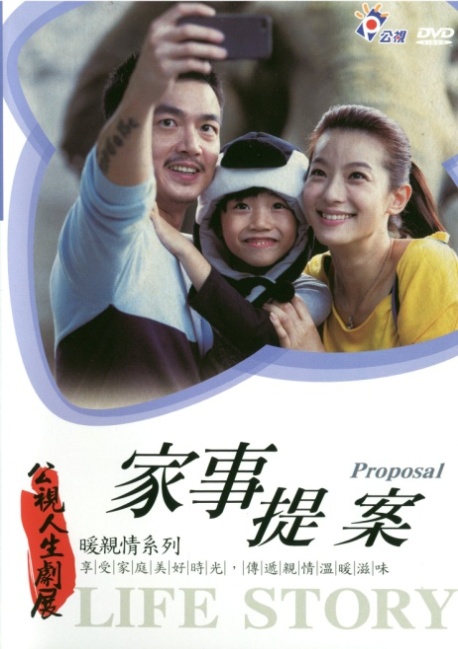 師範學院師範學院片名家事提案索書號AVDVD 987.83 3553 103登陸號V0028040時間86 min到底,「家」是什麼? 曉潼在廣告公司擅長做以男性為目標的廣告,習慣一個人的生活,卻因為某天一通來自醫院的電話,讓平靜有序的生活亂了套。十幾年沒見的父親突然中風昏迷住院,留下同父異母的弟弟曉光要幫忙照顧。同時,公司指派曉潼負責一個新案子,主訴求是小家庭和年青夫妻,男同事家澤的加入,意外的激發出許多好點子。曉光與家澤的出現,讓她重新面對自我心中的結,也影響了曉潼對「家」的看法。到底,「家」是什麼? 曉潼在廣告公司擅長做以男性為目標的廣告,習慣一個人的生活,卻因為某天一通來自醫院的電話,讓平靜有序的生活亂了套。十幾年沒見的父親突然中風昏迷住院,留下同父異母的弟弟曉光要幫忙照顧。同時,公司指派曉潼負責一個新案子,主訴求是小家庭和年青夫妻,男同事家澤的加入,意外的激發出許多好點子。曉光與家澤的出現,讓她重新面對自我心中的結,也影響了曉潼對「家」的看法。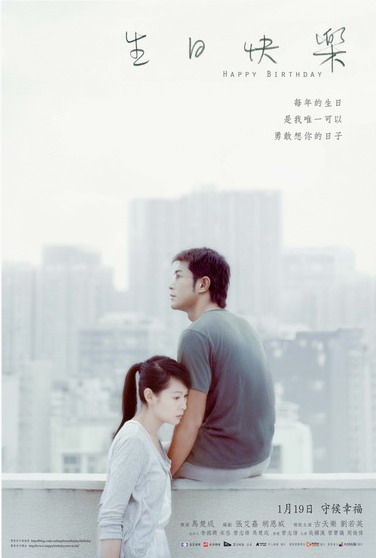 師範學院師範學院片名生日快樂索書號AVDVD 987.83 2692 96	登陸號V0017352時間106 min每年的生日,小米(劉若英飾)都坐立不安地等待著一封風雨不改的E-mail,一封從小南(古天樂飾),一個她從來無法忘記的人寄來的生日E-mail。10年後,滂沱大雨之下,這封E-mail遲了36個小時⋯。但小南真的忘了“生日快樂”這個祝福的承諾嗎?小米與小南從大學開始就被公認是完美的一對,但他們卻一直保持著比好朋友更好的曖昧關係。小南在每年生日對小米的問候,變成一種愛情的牽引。無論彼此身邊出現多少情人,朋友還是深信⋯總有一天他們會幸福地走在一起。然而多年後,他們盼望的幸運卻沒有來臨,小南竟然跟她說自己將要結婚了!小米這才醒覺,這一次,她是真真正正的失去小南。一對聚散又分離的情侶,究竟能不能得到彼此歸屬的幸福呢?每年的生日,小米(劉若英飾)都坐立不安地等待著一封風雨不改的E-mail,一封從小南(古天樂飾),一個她從來無法忘記的人寄來的生日E-mail。10年後,滂沱大雨之下,這封E-mail遲了36個小時⋯。但小南真的忘了“生日快樂”這個祝福的承諾嗎?小米與小南從大學開始就被公認是完美的一對,但他們卻一直保持著比好朋友更好的曖昧關係。小南在每年生日對小米的問候,變成一種愛情的牽引。無論彼此身邊出現多少情人,朋友還是深信⋯總有一天他們會幸福地走在一起。然而多年後,他們盼望的幸運卻沒有來臨,小南竟然跟她說自己將要結婚了!小米這才醒覺,這一次,她是真真正正的失去小南。一對聚散又分離的情侶,究竟能不能得到彼此歸屬的幸福呢?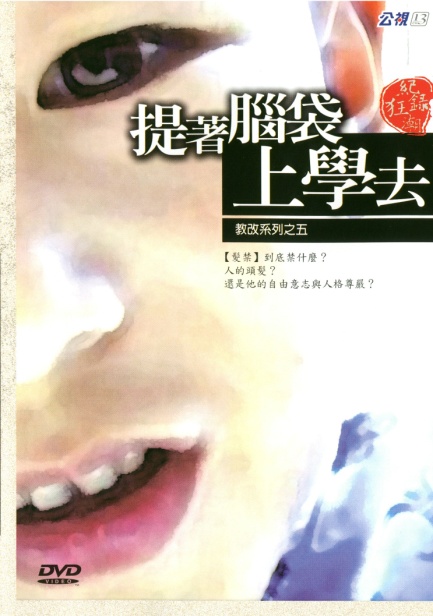 師範學院師範學院片名提著腦袋上學去索書號AVDVD 987.81 5472 103登陸號V0027117時間111 min本片是以「髮禁」為主題,觀察並藉此現象關注國民教育種種核心問題,直搗問題的核心。解除髮禁誠然不足以解決台灣目前的教育問題,但這將是一個美麗的起點。關於教育改革的現況與未來,眾說紛云。在種種主張、學說、政策、方向的叢林中, 我們想要回到最初、最根本的問題意識。本片是以「髮禁」為主題,觀察並藉此現象關注國民教育種種核心問題,直搗問題的核心。解除髮禁誠然不足以解決台灣目前的教育問題,但這將是一個美麗的起點。關於教育改革的現況與未來,眾說紛云。在種種主張、學說、政策、方向的叢林中, 我們想要回到最初、最根本的問題意識。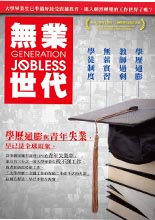 管理學院管理學院片名無業世代索書號AVDVD 331.129 G326 2014	登陸號V0027093時間45 min職場逐漸受到全球化和自動化的影響,只顧營利的公司將工作外包或進行電腦化作業。老員工薪資偏高,直到退休都可高枕無憂,但接替的年輕員工,薪資福利和津貼都比較低。造成現今無業和未充分就業的年輕人比例逐年升高。 學歷是穩定正職工作的保證,然而今非昔比,如今面臨的問題叫"學歷通膨"。另外,教師過剩也是一大隱憂,代課老師的問題懸而未決。在滿街大學生的狀況下,企業主仍找不到所需技能的員工。無薪實習真的有助提升學生的工作履歷嗎?或只是企業主的變相剝削?瑞士的學徒制度的優點以及產官學合作優勢,只有20%的高中生可以唸大學,讓青年失業率僅有2.8%。專題小組遠赴瑞士尋找解藥。職場逐漸受到全球化和自動化的影響,只顧營利的公司將工作外包或進行電腦化作業。老員工薪資偏高,直到退休都可高枕無憂,但接替的年輕員工,薪資福利和津貼都比較低。造成現今無業和未充分就業的年輕人比例逐年升高。 學歷是穩定正職工作的保證,然而今非昔比,如今面臨的問題叫"學歷通膨"。另外,教師過剩也是一大隱憂,代課老師的問題懸而未決。在滿街大學生的狀況下,企業主仍找不到所需技能的員工。無薪實習真的有助提升學生的工作履歷嗎?或只是企業主的變相剝削?瑞士的學徒制度的優點以及產官學合作優勢,只有20%的高中生可以唸大學,讓青年失業率僅有2.8%。專題小組遠赴瑞士尋找解藥。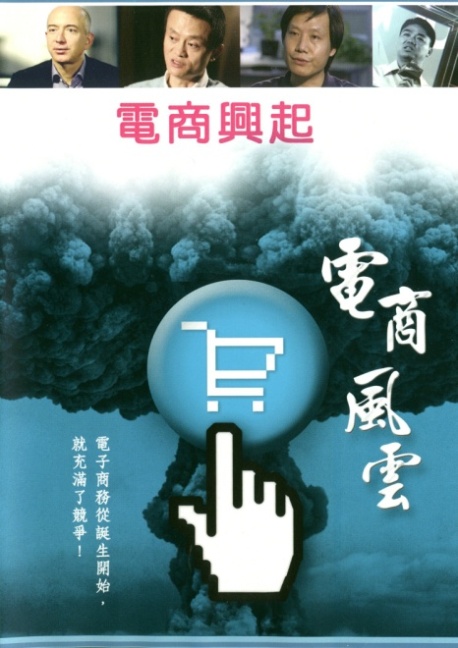 管理學院管理學院片名電商風雲索書號AVDVD 498.96 1071 103 pt.1-7登陸號V0028081-87時間230 min傑夫•貝索斯的<亞馬遜>一出,應者雲集,為全球零售業帶來新的商業型態。馬雲的<阿里巴巴>芝麻開門,則激起了一場場電子商務的狂潮。在顛覆傳統商務的過程中,在一場場電商之戰中,很多人的命運都發生了改變。電商和商戰不僅僅改變了人的命運、人類的商業行為、消費方式,生活方式也正發生著前所未有的變化。傑夫•貝索斯的<亞馬遜>一出,應者雲集,為全球零售業帶來新的商業型態。馬雲的<阿里巴巴>芝麻開門,則激起了一場場電子商務的狂潮。在顛覆傳統商務的過程中,在一場場電商之戰中,很多人的命運都發生了改變。電商和商戰不僅僅改變了人的命運、人類的商業行為、消費方式,生活方式也正發生著前所未有的變化。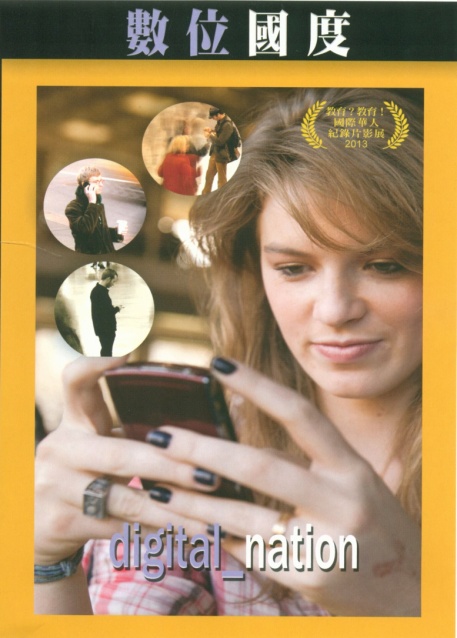 管理學院管理學院片名數位國度索書號AVDVD 302.231 D574 2010	登陸號V0027094時間60 min數位媒體及網際網路對現代人的影響層面都相當深廣,從學習、生活的方式到文化、軍事各方面都深受影響。針對此議題,深入探討21世紀人類數位生活的真相,並探討虛擬世界對真實生活的衝擊。「一心多用」是數位化浪潮帶來的影響, 學生學習以及老師教學都必須適應這種多工的生活還境, 「分心」成為最大的問題。要如何同時不失去專注力並且有系統地完成任務呢?PBS製作團隊到MIT觀察頂尖學生如何分心二用、到南韓探查何謂網路遊戲上癮症,同時也探尋科技幫助我們學習的方式。數位媒體及網際網路對現代人的影響層面都相當深廣,從學習、生活的方式到文化、軍事各方面都深受影響。針對此議題,深入探討21世紀人類數位生活的真相,並探討虛擬世界對真實生活的衝擊。「一心多用」是數位化浪潮帶來的影響, 學生學習以及老師教學都必須適應這種多工的生活還境, 「分心」成為最大的問題。要如何同時不失去專注力並且有系統地完成任務呢?PBS製作團隊到MIT觀察頂尖學生如何分心二用、到南韓探查何謂網路遊戲上癮症,同時也探尋科技幫助我們學習的方式。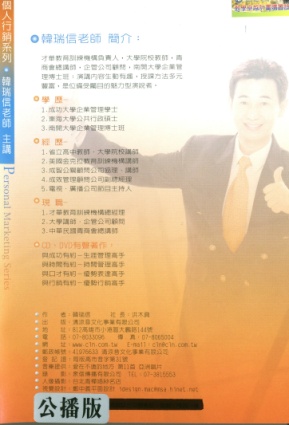 管理學院管理學院片名與成功有約與時間有約索書號AVDVD 177.2 2228 101 [v.1][v.2]登陸號V0026384-85時間236 min１.與成功有約--生涯管理高手 　　生涯管理的目的，在於「心想事成，美夢成真」，這是成功的基本定義。成功有小成功與大成功：想小成功，維持現狀就好了；要大成功，您一定得打通從「下定決心」到「打破慣性」間的任督二脈。 ２.與時間有約--時間管理高手 　　西方人說「時間就是金錢」，中國人說「時間大於金錢」，因為「一寸光陰一寸金，寸金難買寸光陰」。金錢沒了，可以再賺；時間走了，很難再挽回。可見得時間管理高手，就是生命管理贏家。１.與成功有約--生涯管理高手 　　生涯管理的目的，在於「心想事成，美夢成真」，這是成功的基本定義。成功有小成功與大成功：想小成功，維持現狀就好了；要大成功，您一定得打通從「下定決心」到「打破慣性」間的任督二脈。 ２.與時間有約--時間管理高手 　　西方人說「時間就是金錢」，中國人說「時間大於金錢」，因為「一寸光陰一寸金，寸金難買寸光陰」。金錢沒了，可以再賺；時間走了，很難再挽回。可見得時間管理高手，就是生命管理贏家。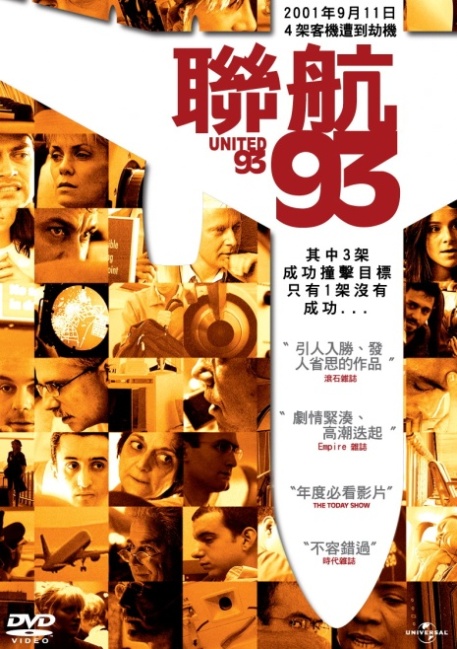 管理學院管理學院片名聯航93索書號AVDVD 791.4372 U58 2006	登陸號V0016060時間111 min2001年9月11日，４架客機遭到劫機，其中3架成功撞擊目標，只有1架沒有成功… 【聯航93】是由911真實事件改編，真相還原震驚全世界的911恐怖攻擊事件發生的當天，第四架遭恐怖份子劫機的美國聯合航空公司93班機，機上40位乘客和機組員，以及地面飛航管制員，在面對恐怖份子無預警的挾持，他們必須英勇的起來反抗！ 本片忠實呈現機上40位乘客和機組員，在該班機僅僅九十多分鐘的飛航期間發生的故事，同時讓世人親眼目睹一個全新恐怖暴力時代的來臨…2001年9月11日，４架客機遭到劫機，其中3架成功撞擊目標，只有1架沒有成功… 【聯航93】是由911真實事件改編，真相還原震驚全世界的911恐怖攻擊事件發生的當天，第四架遭恐怖份子劫機的美國聯合航空公司93班機，機上40位乘客和機組員，以及地面飛航管制員，在面對恐怖份子無預警的挾持，他們必須英勇的起來反抗！ 本片忠實呈現機上40位乘客和機組員，在該班機僅僅九十多分鐘的飛航期間發生的故事，同時讓世人親眼目睹一個全新恐怖暴力時代的來臨…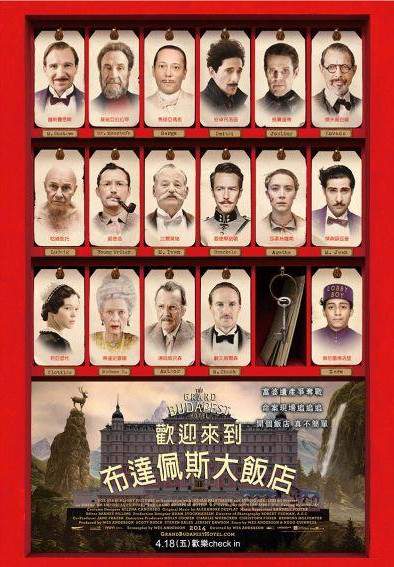 管理學院管理學院片名布達佩斯大飯店索書號AVDVD 791.4372 G751 2014	登陸號V0028102時間100 min在二戰期間,由葛斯塔夫管理的「布達佩斯大飯店」冠蓋雲集、政商名流爭相入住,常常一房難求!但長袖善舞又會察言觀色的飯店總管遇上了一樁麻煩事,他的高齡紅顏知己突然暴斃,留下大筆遺產給他,引來黑白兩道的威脅。他該如何裡應外合,串聯各大飯店幫他度過難關?在二戰期間,由葛斯塔夫管理的「布達佩斯大飯店」冠蓋雲集、政商名流爭相入住,常常一房難求!但長袖善舞又會察言觀色的飯店總管遇上了一樁麻煩事,他的高齡紅顏知己突然暴斃,留下大筆遺產給他,引來黑白兩道的威脅。他該如何裡應外合,串聯各大飯店幫他度過難關?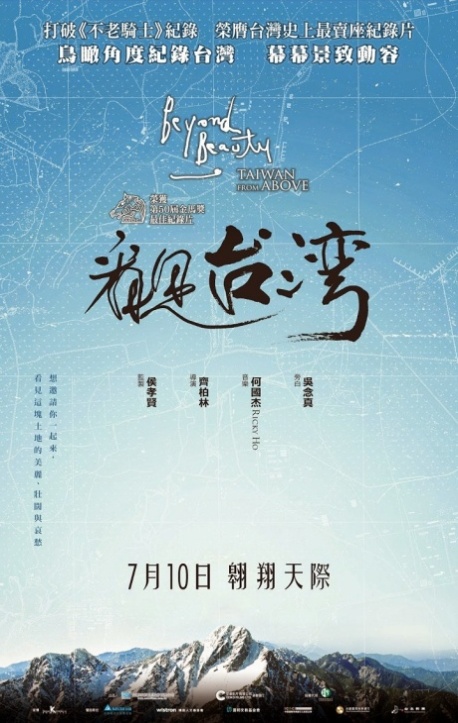 農學院農學院片名看見台灣索書號AVDVD 987.81 2643 [103]登陸號V0028080時間93 min看見台灣耗資9000萬新台幣完成,是台灣紀錄片影史上,拍攝成本最高的電影。導演齊柏林花了將近5年的時間拍攝,在全台灣的上空飛行,總累積了400小時的直升機飛行時數,全片皆以空拍壯闊鳥瞰的視角,將台灣以一種你從未見過的角度與姿態,呈現在大銀幕上。從高山、海洋、湖泊、河流、森林、稻田、魚塭、城市…等景觀,我們看見台灣是如此的美麗;但我們也看到各種環境面對人們的開發而造成的改變、破壞和傷害。土地累積了一道道的疤痕、海洋沉澱了一層層的汙染。透過各個不同主題章節的串連,我們化作飛鳥,一起看見台灣,一起去看這個島嶼的美麗與哀愁。看見台灣耗資9000萬新台幣完成,是台灣紀錄片影史上,拍攝成本最高的電影。導演齊柏林花了將近5年的時間拍攝,在全台灣的上空飛行,總累積了400小時的直升機飛行時數,全片皆以空拍壯闊鳥瞰的視角,將台灣以一種你從未見過的角度與姿態,呈現在大銀幕上。從高山、海洋、湖泊、河流、森林、稻田、魚塭、城市…等景觀,我們看見台灣是如此的美麗;但我們也看到各種環境面對人們的開發而造成的改變、破壞和傷害。土地累積了一道道的疤痕、海洋沉澱了一層層的汙染。透過各個不同主題章節的串連,我們化作飛鳥,一起看見台灣,一起去看這個島嶼的美麗與哀愁。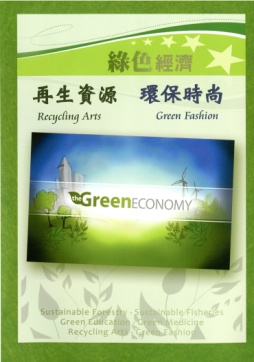 農學院農學院片名綠色經濟索書號AVDVD 333.71 G795 2015 v.1:1-3登陸號V0028144-46時間130 min	綠色經濟是以市場為導向、以傳統產業經濟為基礎、以經濟與環境的和諧為目的而發展起來的新型態經濟模式,小至社會,大至一個國家,甚至是全球範圍。節目中,帶領大家瞭解各行各業為這片環境所做的種種努力與成果。例如伐木業創新的林業管理方式、以條碼追蹤鮭魚的永續漁業經營、將環保生活結合產業,達到產學合作與環保雙贏局面的教育課程,甚至提倡預防醫學的個人健康檢查...。其旨在維護人類生存環境、合理保護資源、有益人體健康,真正達到「永續」之目標。綠色經濟是以市場為導向、以傳統產業經濟為基礎、以經濟與環境的和諧為目的而發展起來的新型態經濟模式,小至社會,大至一個國家,甚至是全球範圍。節目中,帶領大家瞭解各行各業為這片環境所做的種種努力與成果。例如伐木業創新的林業管理方式、以條碼追蹤鮭魚的永續漁業經營、將環保生活結合產業,達到產學合作與環保雙贏局面的教育課程,甚至提倡預防醫學的個人健康檢查...。其旨在維護人類生存環境、合理保護資源、有益人體健康,真正達到「永續」之目標。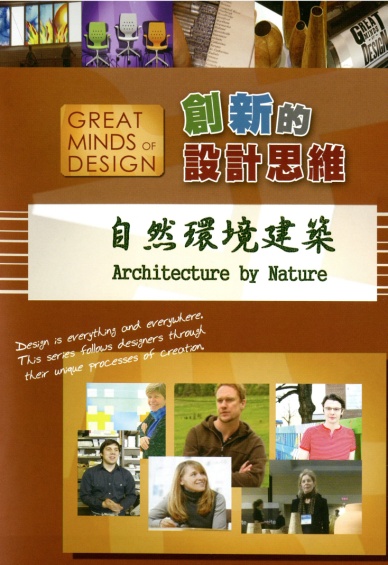 農學院農學院片名創新的設計思維 自然環境建築索書號AVDVD 711.5 G786 2014 v.2登陸號V0027948時間30 min	一個充滿創意個性的設計和創意驅動的節目,一起發掘這些設計的智慧!Design is everything and everywhere.This series follows designers through their unique processes of creation.一個充滿創意個性的設計和創意驅動的節目,一起發掘這些設計的智慧!Design is everything and everywhere.This series follows designers through their unique processes of creation.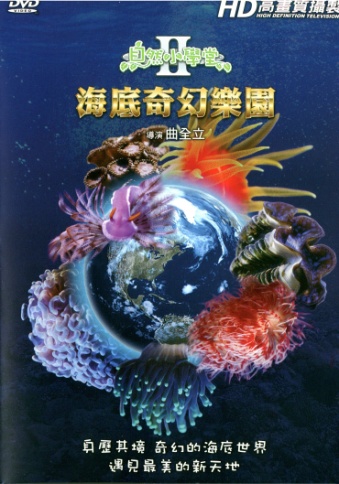 農學院農學院片名自然小學堂2索書號AVDVD 987.81 2297-2 103 v.2:1-2登陸號V0027145-46時間95 min珊瑚礁是海洋中生產力最高、生物多樣性最高、生物量最豐富的生態系,也提供許多生物的居住空間,常被稱為「海洋熱帶雨林」。珊瑚礁複雜多樣的種類、千變萬化的造型和鮮明的色彩,往往令人嘆為觀止。台灣沿岸海域,如恆春半島、綠島、蘭嶼及小琉球沿岸都很適合珊瑚礁生長。幾十年來,人類對海洋毫無節制的汙染,加劇了海洋健康的惡化...用攝影機記錄正快速消失的海洋資源,更希望喚醒人們對海洋保育的概念。  台灣佔地球面積不到萬分之一,現有的海洋生物種類卻達全世界十分之一! 湛藍的大海,是寬闊、是生命之源,像母親的懷抱,孕育、包容了多樣的海底生物,絢爛而充滿生命力,深入台灣海洋,隨著心靈音樂,擁抱生命、遇見最美的新天地!珊瑚礁是海洋中生產力最高、生物多樣性最高、生物量最豐富的生態系,也提供許多生物的居住空間,常被稱為「海洋熱帶雨林」。珊瑚礁複雜多樣的種類、千變萬化的造型和鮮明的色彩,往往令人嘆為觀止。台灣沿岸海域,如恆春半島、綠島、蘭嶼及小琉球沿岸都很適合珊瑚礁生長。幾十年來,人類對海洋毫無節制的汙染,加劇了海洋健康的惡化...用攝影機記錄正快速消失的海洋資源,更希望喚醒人們對海洋保育的概念。  台灣佔地球面積不到萬分之一,現有的海洋生物種類卻達全世界十分之一! 湛藍的大海,是寬闊、是生命之源,像母親的懷抱,孕育、包容了多樣的海底生物,絢爛而充滿生命力,深入台灣海洋,隨著心靈音樂,擁抱生命、遇見最美的新天地!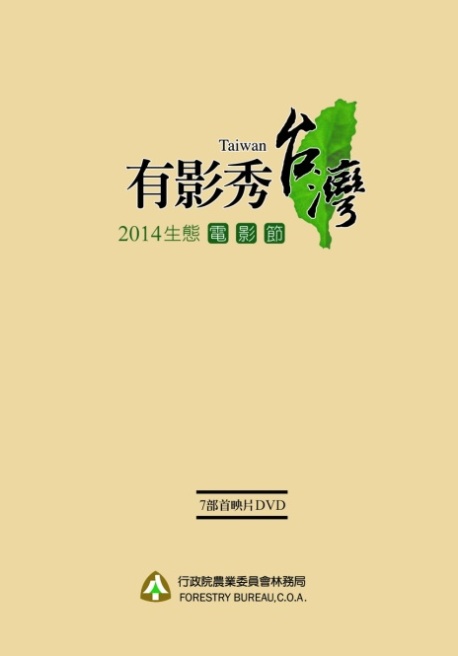 農學院農學院片名有影秀台灣索書號AVDVD 367.7 4624 103 v.3:1-7登陸號V0028130-36時間312 minv.1鈍頭蛇是一個特殊的族群,以蝸牛為主食,因為絕大多數蝸牛殼都是順時鐘方向旋轉的右旋型,為了更有效率的取食右旋型蝸牛,牠們演化成右撇子的掠食者,有趣的是,因為右撇子天敵的選汰壓力,突變產生的左旋型蝸牛存活率增高,於是也演化出了左旋型蝸牛種類,這部影片述說蝸牛與鈍頭蛇兩者間有趣的互動。v.2鮮豔的顏色,冷冽的眼神,抖動的蛇信,兇暴的毒牙,赤尾青竹絲在人們的眼中是極具威脅性的毒蛇。但在全球氣候變遷興棲地不斷的緊縮下,有多少人看見這種製造恐怖印象的生物,也陷入物種消失的恐懼!本影片藉由對其生態行為的觀察、研究,傳達出人類看待這種與我們如此親近的毒蛇,應有的正確認知。v.3俗稱老鷹的黑鳶,大部分居住在平原及人類聚落附近,是和人類生活最親近的猛禽之一。1980年代以後,各地黑鳶的族群銳減,預估全臺數量在2百至3百之間,是野生動物保育法公告的「珍貴稀有野生勳物」。本影片深入介紹黑鳶的生態習性、棲息環境、遭受威脋及生存困境,以及政府、學校及民間團體共同為守護黑鳶所做的努力。v.4臺灣中央山脈深處,三叉山東南方的箭竹草坡中,隱藏了一座秀麗的湖泊,這澄靜湛藍的高山湖泊,隱藏了許多神奇的秘密,有些人認為是隕石撞擊所形成的隕石坑;也有些人推斷是冰河作用而形成的冰斗湖。不論原因為何?絡繹於途的登山客喚這神秘的湖泊為「天使的眼淚」,這湖泊也是生活在附近野生動物的生命所繫。v.5里山一詞源自日語satoyama,意指日本農民在里山農墾,就近獲取森林資源,這種適地適性的農耕行為,以及只取所需的明智利用,是里山能兼顧生物棲地保育,和居民生活福祉的關鍵。本影片完整紀錄陽明山八煙聚落水梯田從沒落到重生的精彩歷程,同時也看見花蓮縣豐濱鄉與新北市貢寮鄉水梯田的美麗與哀愁。v.6每年農曆三月媽祖誕辰前夕,一群神祕的黃金蝙蝠(金黃鼠耳蝠)會飛來雲林縣北港鎮,彷彿來為媽祖慶生,當地人稱牠們為「倒吊蓮」,1960年代附近的古宅還發現一千隻,如今僅剩不到五十隻本片透過黃金蝙蝠可愛的萌樣,以及誠正國小張恒嘉老師與小小志工的調查研究過程,訴說人們為保育黃金蝙蝠努力的目標及關注的課題。v.7生態畫家楊恩生、鳥類攝影家陳加盛、陶藝藝術家李國欽及鳥類研究人員潘玉潔等4人,長期觀察臺灣特有種鳥類,並將其對鳥類的特殊情感與創作結合,串起鳥類的生態習性及棲習環境美麗的詩篇。本影片希望讓觀賞者重新思考如何與大自然界中這些珍貴美好的動物共存，達到推廣野生動物保護及生態藝術的拍攝初衷。v.1鈍頭蛇是一個特殊的族群,以蝸牛為主食,因為絕大多數蝸牛殼都是順時鐘方向旋轉的右旋型,為了更有效率的取食右旋型蝸牛,牠們演化成右撇子的掠食者,有趣的是,因為右撇子天敵的選汰壓力,突變產生的左旋型蝸牛存活率增高,於是也演化出了左旋型蝸牛種類,這部影片述說蝸牛與鈍頭蛇兩者間有趣的互動。v.2鮮豔的顏色,冷冽的眼神,抖動的蛇信,兇暴的毒牙,赤尾青竹絲在人們的眼中是極具威脅性的毒蛇。但在全球氣候變遷興棲地不斷的緊縮下,有多少人看見這種製造恐怖印象的生物,也陷入物種消失的恐懼!本影片藉由對其生態行為的觀察、研究,傳達出人類看待這種與我們如此親近的毒蛇,應有的正確認知。v.3俗稱老鷹的黑鳶,大部分居住在平原及人類聚落附近,是和人類生活最親近的猛禽之一。1980年代以後,各地黑鳶的族群銳減,預估全臺數量在2百至3百之間,是野生動物保育法公告的「珍貴稀有野生勳物」。本影片深入介紹黑鳶的生態習性、棲息環境、遭受威脋及生存困境,以及政府、學校及民間團體共同為守護黑鳶所做的努力。v.4臺灣中央山脈深處,三叉山東南方的箭竹草坡中,隱藏了一座秀麗的湖泊,這澄靜湛藍的高山湖泊,隱藏了許多神奇的秘密,有些人認為是隕石撞擊所形成的隕石坑;也有些人推斷是冰河作用而形成的冰斗湖。不論原因為何?絡繹於途的登山客喚這神秘的湖泊為「天使的眼淚」,這湖泊也是生活在附近野生動物的生命所繫。v.5里山一詞源自日語satoyama,意指日本農民在里山農墾,就近獲取森林資源,這種適地適性的農耕行為,以及只取所需的明智利用,是里山能兼顧生物棲地保育,和居民生活福祉的關鍵。本影片完整紀錄陽明山八煙聚落水梯田從沒落到重生的精彩歷程,同時也看見花蓮縣豐濱鄉與新北市貢寮鄉水梯田的美麗與哀愁。v.6每年農曆三月媽祖誕辰前夕,一群神祕的黃金蝙蝠(金黃鼠耳蝠)會飛來雲林縣北港鎮,彷彿來為媽祖慶生,當地人稱牠們為「倒吊蓮」,1960年代附近的古宅還發現一千隻,如今僅剩不到五十隻本片透過黃金蝙蝠可愛的萌樣,以及誠正國小張恒嘉老師與小小志工的調查研究過程,訴說人們為保育黃金蝙蝠努力的目標及關注的課題。v.7生態畫家楊恩生、鳥類攝影家陳加盛、陶藝藝術家李國欽及鳥類研究人員潘玉潔等4人,長期觀察臺灣特有種鳥類,並將其對鳥類的特殊情感與創作結合,串起鳥類的生態習性及棲習環境美麗的詩篇。本影片希望讓觀賞者重新思考如何與大自然界中這些珍貴美好的動物共存，達到推廣野生動物保護及生態藝術的拍攝初衷。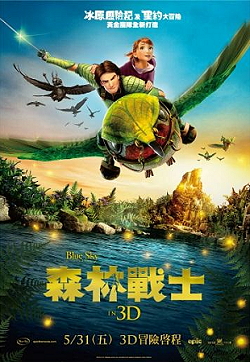 農學院農學院片名森林戰士索書號AVDVD 791.433 E64 2013	登陸號V0028103時間102 min故事從森林中的一場正邪對戰展開,正義的一方誓言保護自然,但邪惡的另一方,卻處心積慮地想要摧毀大地之母。一名天真的少女無意中闖進了這個小宇宙,他發現,唯有運用她的智慧結合這群森林戰士的力量,加上他們各自擁有的可愛詼諧天性,才能化解危機,拯救我們的美麗世界。故事從森林中的一場正邪對戰展開,正義的一方誓言保護自然,但邪惡的另一方,卻處心積慮地想要摧毀大地之母。一名天真的少女無意中闖進了這個小宇宙,他發現,唯有運用她的智慧結合這群森林戰士的力量,加上他們各自擁有的可愛詼諧天性,才能化解危機,拯救我們的美麗世界。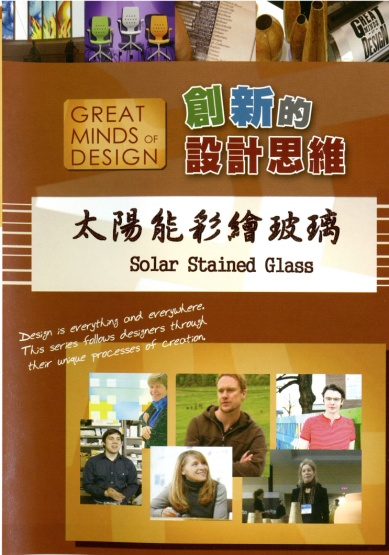 理工學院理工學院片名創新的設計思維 太陽能彩繪玻璃索書號AVDVD 711.5 G786 2014 v.1登陸號V0027947時間30 min一個充滿創意個性的設計和創意驅動的節目,一起發掘這些設計的智慧!    Design is everything and everywhere.This series follows designers through their unique processes of creation.一個充滿創意個性的設計和創意驅動的節目,一起發掘這些設計的智慧!    Design is everything and everywhere.This series follows designers through their unique processes of creation.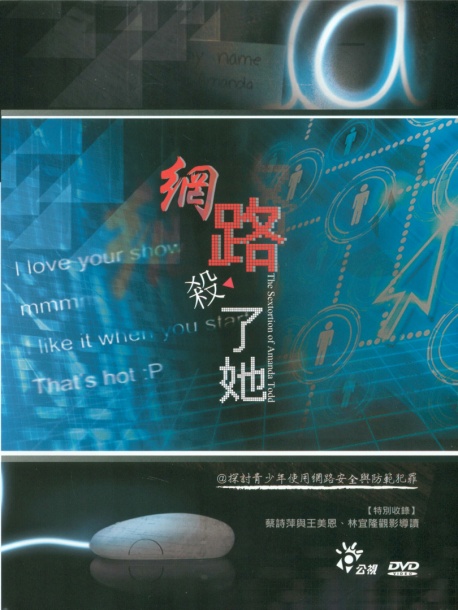 理工學院理工學院片名網路殺了她索書號AVDVD 987.81 2641 103	登陸號V0027110時間76 min近年來網路與你我的關係已是密不可分,人們過度依存網路,造成「網路成癮」,其後果常導致人際關係低落,影響生活正常作息,甚至性騷擾、威脅勒索與自殺個案頻傳。網路雖然帶來生活上的便利,同時也潛藏著許多危機,尤其以青少年這個階段的孩子容易受朋友煽動,令自己身陷危機而不自知。不論是甚麼內容,一但上了網,就像漣漪般向外擴散,無法消滅,永遠流傳,而且在網路犯下的錯誤,殺傷力有可能遠遠超乎我們預期。 本片由加拿大公視CBC製作,敘述一位加拿大卑詩省的16歲少女-Amanda,她和一般青少年一樣有很多網友,線上聊天時網友間都會鼓吹對方做一些大膽的行為。某次在視訊攝影機前一時興起裸露上身,這幾秒鐘的錯誤決定,便是一連串噩夢的開始。她的視訊被截取,在網路上廣為流傳、分享,甚至遭到歹徒勒索,並導致她在學校生活與網路上遭到霸凌長達三年之久,最後終於選擇輕生。一個等不及長大的女孩,卻再也來不及長大。究竟誰才是讓她走上絕路的真正殺手?近年來網路與你我的關係已是密不可分,人們過度依存網路,造成「網路成癮」,其後果常導致人際關係低落,影響生活正常作息,甚至性騷擾、威脅勒索與自殺個案頻傳。網路雖然帶來生活上的便利,同時也潛藏著許多危機,尤其以青少年這個階段的孩子容易受朋友煽動,令自己身陷危機而不自知。不論是甚麼內容,一但上了網,就像漣漪般向外擴散,無法消滅,永遠流傳,而且在網路犯下的錯誤,殺傷力有可能遠遠超乎我們預期。 本片由加拿大公視CBC製作,敘述一位加拿大卑詩省的16歲少女-Amanda,她和一般青少年一樣有很多網友,線上聊天時網友間都會鼓吹對方做一些大膽的行為。某次在視訊攝影機前一時興起裸露上身,這幾秒鐘的錯誤決定,便是一連串噩夢的開始。她的視訊被截取,在網路上廣為流傳、分享,甚至遭到歹徒勒索,並導致她在學校生活與網路上遭到霸凌長達三年之久,最後終於選擇輕生。一個等不及長大的女孩,卻再也來不及長大。究竟誰才是讓她走上絕路的真正殺手?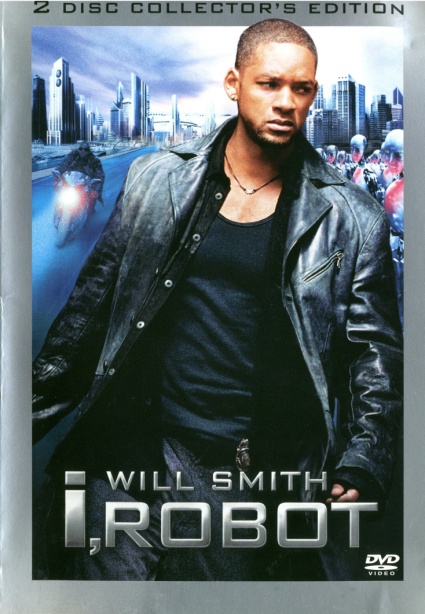 理工學院理工學院片名機械公敵索書號AVDVD 791.436356 I71 2004 v.1-2登陸號V0011765-66時間115 min西元2035年，機器人已經是日常生活不可或缺的物品，由於他們遵三大安全法則所以深或人類信任－除了芝加哥警官史普納(威爾史密斯飾)例外。在最新高科技智慧型機器人NS-5大量上市前夕，發明人意外墜樓身亡，奉命偵辦案件的史普納相信機器人一定是兇手，卻發現人類將面臨更恐怖的威脅。西元2035年，機器人已經是日常生活不可或缺的物品，由於他們遵三大安全法則所以深或人類信任－除了芝加哥警官史普納(威爾史密斯飾)例外。在最新高科技智慧型機器人NS-5大量上市前夕，發明人意外墜樓身亡，奉命偵辦案件的史普納相信機器人一定是兇手，卻發現人類將面臨更恐怖的威脅。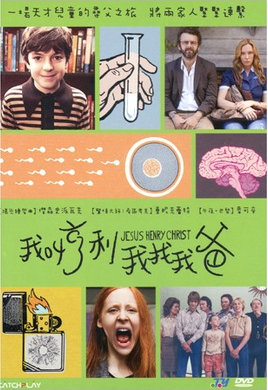 理工學院理工學院片名我是亨利我找我爸索書號AVDVD 791.4372 J58 2012	登陸號V0028104時間95 min 	10歲的天才兒童亨利和他的左派單親媽媽派翠沙相依為命,亨利早熟而容易煽動同儕的行徑,因表現在他的寫作中而遭到退學,而同時一位12歲的女孩奧黛莉,也因為他的大學教授父親史賴夫肯用她當自己探討性向生成新書的實驗品而困擾不已。當亨利以過人智力進入大學後就讀後,這兩個家庭開始產生密界交集,在亨利得知他是試管嬰兒後,他的尋父之路,顛覆了他們所有人的世界。10歲的天才兒童亨利和他的左派單親媽媽派翠沙相依為命,亨利早熟而容易煽動同儕的行徑,因表現在他的寫作中而遭到退學,而同時一位12歲的女孩奧黛莉,也因為他的大學教授父親史賴夫肯用她當自己探討性向生成新書的實驗品而困擾不已。當亨利以過人智力進入大學後就讀後,這兩個家庭開始產生密界交集,在亨利得知他是試管嬰兒後,他的尋父之路,顛覆了他們所有人的世界。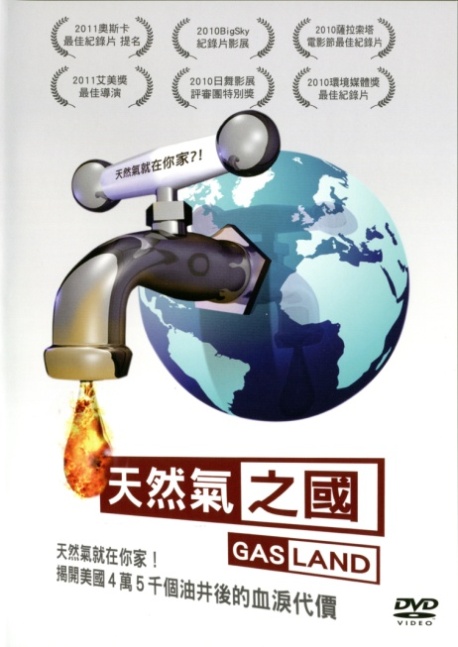 理工學院理工學院片名天然氣之國索書號AVDVD 333.8233 G246 2010	登陸號V0028100時間102 min天然氣就在你家!揭開美國4萬5千個油井後的血淚代價。 美國有無數個深邃的頁岩盆地,蘊含數兆立方英尺的天然氣,而工程界也順勢開發出 “水力壓裂法”的鑽井過程,它把水和化學物質打進八千呎的地底,壓裂過程就像是迷你地震,讓岩石裂開,並釋出天然氣。壓裂地層用的液體,由水混合596種化學物質,包括乙苯,已知致癌物質…。 從此,數百萬美國人在自家後院採集天然氣,鑽井活動從西邊展開,由新墨西哥州一路到阿拉巴馬州,至少有4萬5千個油井。鑽取過程中產生的揮發性有機化合物,造成嚴重的地下水汙染、緊接著影響民眾健康,揮發物導致室內爆炸事件、土地破壞,這些始料未及的環境問題,犀利地揭開美國成為能源大國的血淚代價....天然氣就在你家!揭開美國4萬5千個油井後的血淚代價。 美國有無數個深邃的頁岩盆地,蘊含數兆立方英尺的天然氣,而工程界也順勢開發出 “水力壓裂法”的鑽井過程,它把水和化學物質打進八千呎的地底,壓裂過程就像是迷你地震,讓岩石裂開,並釋出天然氣。壓裂地層用的液體,由水混合596種化學物質,包括乙苯,已知致癌物質…。 從此,數百萬美國人在自家後院採集天然氣,鑽井活動從西邊展開,由新墨西哥州一路到阿拉巴馬州,至少有4萬5千個油井。鑽取過程中產生的揮發性有機化合物,造成嚴重的地下水汙染、緊接著影響民眾健康,揮發物導致室內爆炸事件、土地破壞,這些始料未及的環境問題,犀利地揭開美國成為能源大國的血淚代價....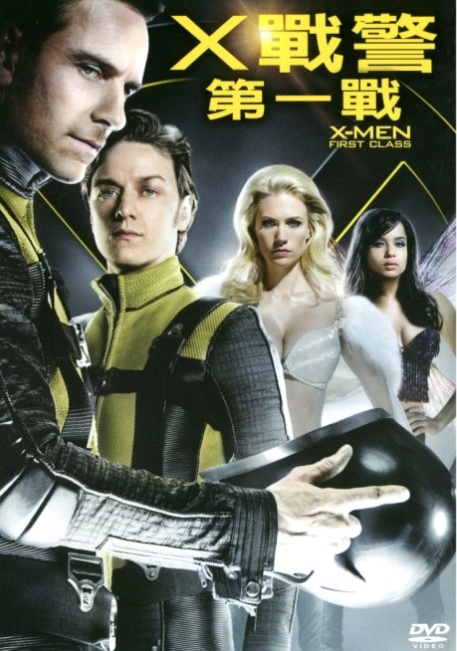 理工學院理工學院片名X戰警:第一戰索書號AVDVD 791.4372 X7-5 2011登陸號V0028107時間132 min在成為大家熟知的X教授和萬磁王之前,他們只是平凡人。直到遭遇不同事件而發現了自己的超能力時,兩人因緣際會地成了生死與共的知己。查爾斯堅信必須導正超能力與人類和平共處,艾瑞克則主張脫離人類並以超能力統治世界,而一路追隨的變種人也逐漸形成對立,終於注定了X教授和萬磁王勢不兩立的未來!!在成為大家熟知的X教授和萬磁王之前,他們只是平凡人。直到遭遇不同事件而發現了自己的超能力時,兩人因緣際會地成了生死與共的知己。查爾斯堅信必須導正超能力與人類和平共處,艾瑞克則主張脫離人類並以超能力統治世界,而一路追隨的變種人也逐漸形成對立,終於注定了X教授和萬磁王勢不兩立的未來!!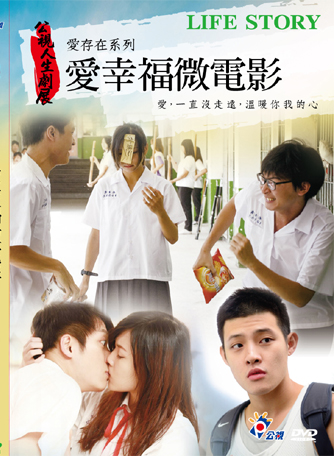 生命科學院生命科學院片名愛幸福微電影索書號AVDVD 989.233 2432 102	登陸號V0027104時間90 min	謝正隆是個熱愛天文的高中生,一直暗戀?青梅竹馬林岱萱,但岱萱從來不交男朋友,所有試圖靠近的男生,全都被她摧毀,就如同天文學中「洛希極限」一樣。某日正隆在天文館掉進黑洞裡,回到了過去,發現岱萱不為人知的祕密。  謝君雅是個熱愛棒球的青春期少女,因天生有陰陽眼而不堪其擾。靈媒工作讓君雅沒了時間練球,老挨教練罵。儘管紅包收的在多,面對大人的求問,這位神算內心在意的只有：「棒球比賽幾比幾？」、「期末考念不念得完？」以及「學長到底喜不喜歡我?」  柏凱剛搬進了一棟公寓,樓下住著一位患有阿茲海默症的獨居婆婆。在鄰居眼中,婆婆是個麻煩人物, 但柏凱和婆婆相處後,從一開始的害怕、好奇,後來漸漸了解婆婆的處境。兩個年紀相差甚遠的人產生了巧妙的互動方式, 使得冰冷的公寓裡多了一點暖意。謝正隆是個熱愛天文的高中生,一直暗戀?青梅竹馬林岱萱,但岱萱從來不交男朋友,所有試圖靠近的男生,全都被她摧毀,就如同天文學中「洛希極限」一樣。某日正隆在天文館掉進黑洞裡,回到了過去,發現岱萱不為人知的祕密。  謝君雅是個熱愛棒球的青春期少女,因天生有陰陽眼而不堪其擾。靈媒工作讓君雅沒了時間練球,老挨教練罵。儘管紅包收的在多,面對大人的求問,這位神算內心在意的只有：「棒球比賽幾比幾？」、「期末考念不念得完？」以及「學長到底喜不喜歡我?」  柏凱剛搬進了一棟公寓,樓下住著一位患有阿茲海默症的獨居婆婆。在鄰居眼中,婆婆是個麻煩人物, 但柏凱和婆婆相處後,從一開始的害怕、好奇,後來漸漸了解婆婆的處境。兩個年紀相差甚遠的人產生了巧妙的互動方式, 使得冰冷的公寓裡多了一點暖意。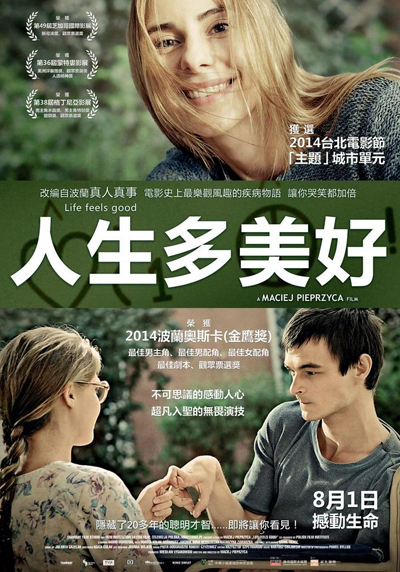 生命科學院生命科學院片名人生多美好索書號AVDVD 791.43444 L719 2014	登陸號V0027114時間111 min	馬修從出生即罹患腦性麻痺，但他的智能其實沒有問題，只是在早年的醫療技術不足上造成了誤診，他肢體上的活動障礙，卻成為他被認定智能同時有缺陷的表徵。「你永遠也不可能跟他成功溝通的。」馬修的母親曾被某個醫生這樣告知，她總不死心的試了再試。馬修有個還算和樂的家庭，瘋狂性格的父親，煩惱天下大小事的嘮叨母親，因母親過度照顧他而吃醋的姐姐，與永遠不在狀況內的老弟，只是他們永遠都不知道，他完全聽得懂大家說什麼，只是每當他要試圖表達意見時，總是會弄巧成拙，讓大家更誤會他的智力不足。 父親離開家裡的那一年，馬修也跟著長大了...26年後，因母親無力再繼續照顧而被送進收容所的他，在那裡，他遇見更多跟他一樣的人，他品嘗到似戀關係的歡愉，卻也首度領悟到失戀的痛楚。就在某個契機之下，他的聰明才智，終於要被發現......馬修從出生即罹患腦性麻痺，但他的智能其實沒有問題，只是在早年的醫療技術不足上造成了誤診，他肢體上的活動障礙，卻成為他被認定智能同時有缺陷的表徵。「你永遠也不可能跟他成功溝通的。」馬修的母親曾被某個醫生這樣告知，她總不死心的試了再試。馬修有個還算和樂的家庭，瘋狂性格的父親，煩惱天下大小事的嘮叨母親，因母親過度照顧他而吃醋的姐姐，與永遠不在狀況內的老弟，只是他們永遠都不知道，他完全聽得懂大家說什麼，只是每當他要試圖表達意見時，總是會弄巧成拙，讓大家更誤會他的智力不足。 父親離開家裡的那一年，馬修也跟著長大了...26年後，因母親無力再繼續照顧而被送進收容所的他，在那裡，他遇見更多跟他一樣的人，他品嘗到似戀關係的歡愉，卻也首度領悟到失戀的痛楚。就在某個契機之下，他的聰明才智，終於要被發現......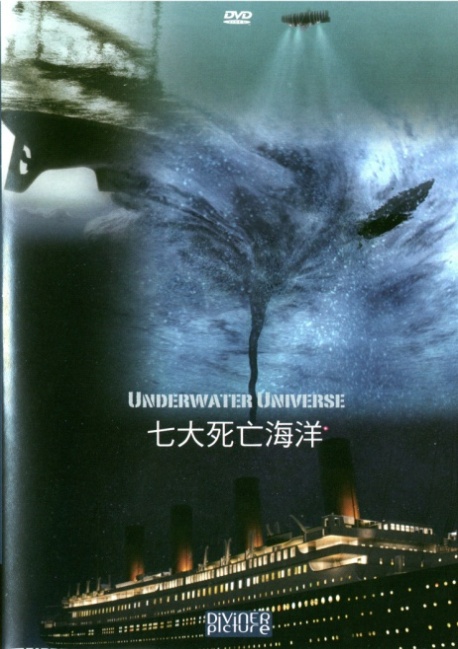 生命科學院生命科學院片名七大死亡海洋索書號AVDVD 551.46 U56 2011 pt.1-2登陸號V0028088-89時間95 min水底世界系列影片,帶你深入海洋七大死亡海域,探究這些地區的歷史與神秘之處。這「七大死亡之海」是巨大力量的極致代表, 一再展現驚人的毀滅力道,足以淹沒、沈溺、衝擊我們。為了更加瞭解海面上的危險, 我們必須深入瞭解海面下的活動。本節目與伍茲霍爾海洋研究所、美國國家海洋與大氣管理局合作,結合3D技術,完整探討七大死亡海洋的成因。水底世界系列影片,帶你深入海洋七大死亡海域,探究這些地區的歷史與神秘之處。這「七大死亡之海」是巨大力量的極致代表, 一再展現驚人的毀滅力道,足以淹沒、沈溺、衝擊我們。為了更加瞭解海面上的危險, 我們必須深入瞭解海面下的活動。本節目與伍茲霍爾海洋研究所、美國國家海洋與大氣管理局合作,結合3D技術,完整探討七大死亡海洋的成因。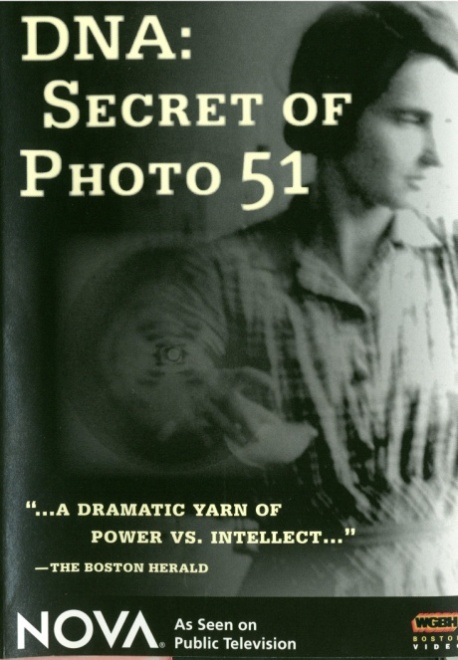 生命科學院生命科學院片名DNA:secret of photo 51索書號AVDVD 572.8 D649 2007	登陸號V0028030時間56 minOn April 25, 1953, James Watson and Francis Crick published their groundbreaking discovery of the double helix structure of DNA, the molecule essential for passing on our genes and the ’’secret of life.’’ But their crucial breakthrough depended on the pioneering work of another biologistñRosalind Franklin. She would never know that Watson and Crick had seen a crucial piece of her data without her permission. This was an X-ray image, ’’Photo 51,’’ that proved to be a vital clue in their decoding of the double helix.50 years later, NOVA investigates the shocking truth behind one of the greatest scientific discoveries and presents a moving portrait of a brilliant woman in an era of male-dominated science. Sadly, Franklin never lived to see her vital role in the discovery vindicated. While Watson and Crick went on to win the Nobel Prize in 1962, Franklin died in 1958, at 37, from ovarian cancer; and the Nobel is not awarded posthumously.Hear the inside story from Maurice Wilkins, the colleague who showed her crucial x-ray to Watson; Raymond Gosling, Franklinís Ph.D. student with whom she made Photo 51; and Nobel Prize winner Sir Aaron Klug, Franklinís last collaborator, who shows new evidence of just how close Franklin came to making the vital double helix discovery herself.On April 25, 1953, James Watson and Francis Crick published their groundbreaking discovery of the double helix structure of DNA, the molecule essential for passing on our genes and the ’’secret of life.’’ But their crucial breakthrough depended on the pioneering work of another biologistñRosalind Franklin. She would never know that Watson and Crick had seen a crucial piece of her data without her permission. This was an X-ray image, ’’Photo 51,’’ that proved to be a vital clue in their decoding of the double helix.50 years later, NOVA investigates the shocking truth behind one of the greatest scientific discoveries and presents a moving portrait of a brilliant woman in an era of male-dominated science. Sadly, Franklin never lived to see her vital role in the discovery vindicated. While Watson and Crick went on to win the Nobel Prize in 1962, Franklin died in 1958, at 37, from ovarian cancer; and the Nobel is not awarded posthumously.Hear the inside story from Maurice Wilkins, the colleague who showed her crucial x-ray to Watson; Raymond Gosling, Franklinís Ph.D. student with whom she made Photo 51; and Nobel Prize winner Sir Aaron Klug, Franklinís last collaborator, who shows new evidence of just how close Franklin came to making the vital double helix discovery herself.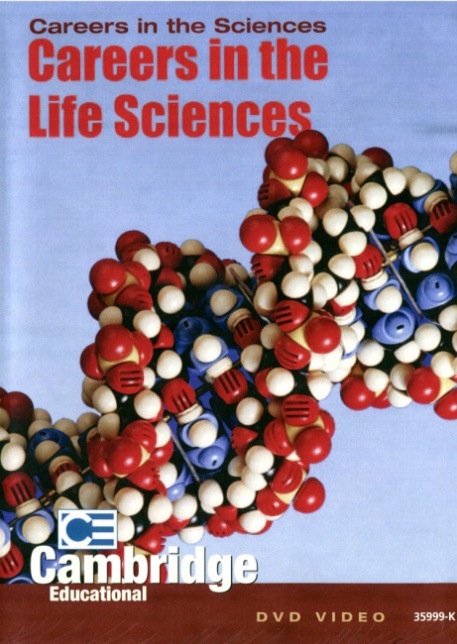 生命科學院生命科學院片名careers in the life sciences索書號AVDVD 551 N899 2007	登陸號V0028029時間25 minThe next leader in the fight against cancer may be sitting in third-period Biology right now—but what will inspire his or her first steps into medicine? This video illustrates the awesome potential of a career in the life sciences, guiding students through fields that offer nearly unlimited possibilities for discovery. From the microscopic world of DNA, to the dazzlingly complex behavior of ants, to the mysteries of human physiology, the program explores the accomplishments of several life science trailblazers.The next leader in the fight against cancer may be sitting in third-period Biology right now—but what will inspire his or her first steps into medicine? This video illustrates the awesome potential of a career in the life sciences, guiding students through fields that offer nearly unlimited possibilities for discovery. From the microscopic world of DNA, to the dazzlingly complex behavior of ants, to the mysteries of human physiology, the program explores the accomplishments of several life science trailblazers.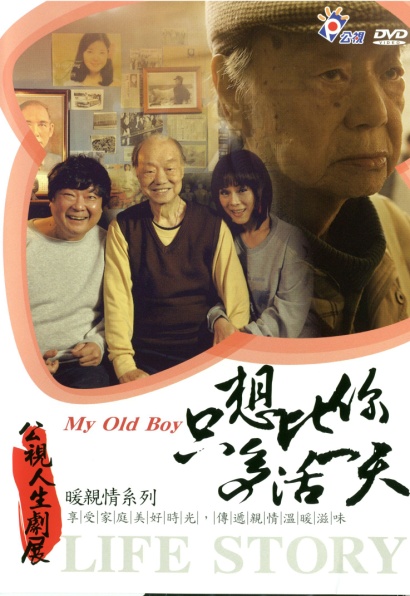 生命科學院生命科學院片名只想比你多活一天索書號AVDVD 987.83 6422 103登陸號V0028041時間85 min八十二歲的退休老兵溫曉生,獨自撫養著智力停留在六歲的五十七歲智障老兒子辰歸,還必須面對自己的阿茲海默症。這時應召女郎薇薇闖入了溫家父子的生活。溫曉生此生最大的願望,就是能比兒子辰歸多活一天。八十二歲的退休老兵溫曉生,獨自撫養著智力停留在六歲的五十七歲智障老兒子辰歸,還必須面對自己的阿茲海默症。這時應召女郎薇薇闖入了溫家父子的生活。溫曉生此生最大的願望,就是能比兒子辰歸多活一天。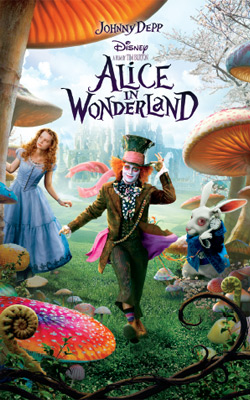 電影類電影類片名魔境夢遊索書號AVDVD 791.4372 A398 2010登陸號V0024490時間110 min愛麗絲轉眼之間已成為一位亭亭玉立的少女,並且早已忘記自己童年時曾經夢遊探險的奇境。某日她參加一場相親舞會,看到了一隻奇怪的兔子,接著掉入一個詭異、黑暗的奇幻世界。她遇到了許多奇奇怪怪的生物,捲入了壞心的紅皇后與善良的白皇后兩兩姊妹間爭奪天下的戰爭。在瘋狂帽客、小嗆鼠以及裂嘴貓的幫助下,她必須除掉天魔好讓世界恢復秩序。愛麗絲轉眼之間已成為一位亭亭玉立的少女,並且早已忘記自己童年時曾經夢遊探險的奇境。某日她參加一場相親舞會,看到了一隻奇怪的兔子,接著掉入一個詭異、黑暗的奇幻世界。她遇到了許多奇奇怪怪的生物,捲入了壞心的紅皇后與善良的白皇后兩兩姊妹間爭奪天下的戰爭。在瘋狂帽客、小嗆鼠以及裂嘴貓的幫助下,她必須除掉天魔好讓世界恢復秩序。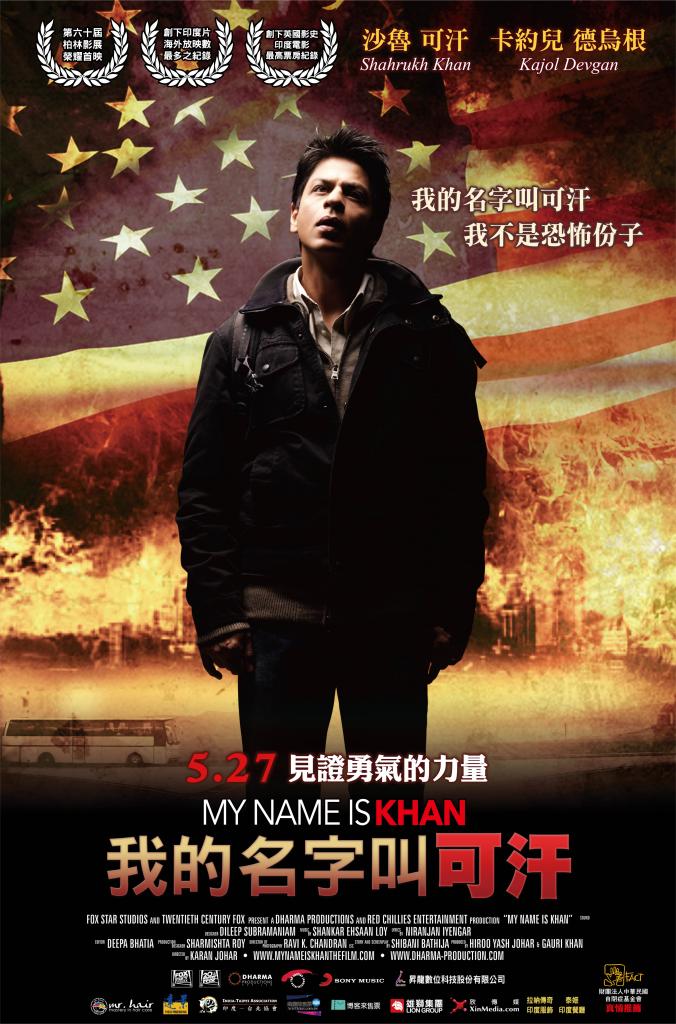 電影類電影類片名我的名字叫可汗索書號AVDVD 791.4334 M995 2010	登陸號V0025987時間154 min可汗,是患有亞斯伯格症,感情表達有障礙的印度人,但卻擁有高智商和可愛的人格。可汗隨著弟弟移民到美國,用努力和善良彌補先天的不足,在事業上小有成就,也獲得老婆的芳心。但由於911悲劇的發生,冠有穆斯林姓氏(Khan),卻讓他們從此背上了恐怖份子的罪名,家庭面臨沉重的打擊。可汗為了挽救愛情,替自己的姓氏正名,他開始了一段關於救贖的漫長旅行,在沒有見到總統之前,不會回家。可汗,是患有亞斯伯格症,感情表達有障礙的印度人,但卻擁有高智商和可愛的人格。可汗隨著弟弟移民到美國,用努力和善良彌補先天的不足,在事業上小有成就,也獲得老婆的芳心。但由於911悲劇的發生,冠有穆斯林姓氏(Khan),卻讓他們從此背上了恐怖份子的罪名,家庭面臨沉重的打擊。可汗為了挽救愛情,替自己的姓氏正名,他開始了一段關於救贖的漫長旅行,在沒有見到總統之前,不會回家。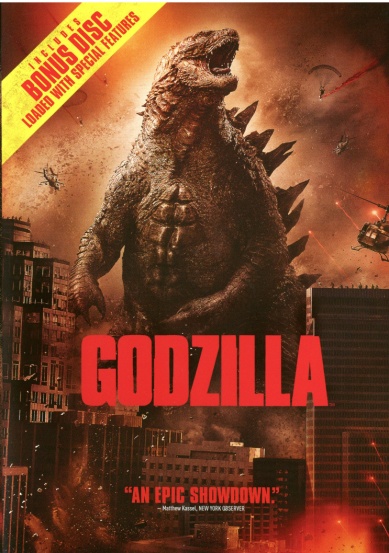 電影類電影類片名哥吉拉索書號AVDVD 791.4372 G591 2014 pt.1-2登陸號V0028105-06時間123 min場面浩大的冒險鉅作將為你呈現世上最出名的怪物－哥吉拉，在電影中奮力對抗因人類科技進步而產生並威脅人類生存的邪惡生物－穆透。場面浩大的冒險鉅作將為你呈現世上最出名的怪物－哥吉拉，在電影中奮力對抗因人類科技進步而產生並威脅人類生存的邪惡生物－穆透。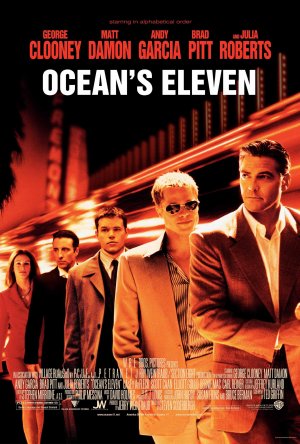 電影類電影類片名瞞天過海索書號AVDVD 791.4372 O15 2001登陸號V0028101時間116 min賭城富豪籌備舉辦一場世界拳王錦標賽,高達一億五千萬美元的獎金挑起丹尼的野心,他挑選了十一名菁英份子準備奪取這筆獎金,但他們必須躲避賭場內數以百計的監視攝影機、再神不知鬼不覺地閃過一批訓練精良的安全人員。賭城富豪籌備舉辦一場世界拳王錦標賽,高達一億五千萬美元的獎金挑起丹尼的野心,他挑選了十一名菁英份子準備奪取這筆獎金,但他們必須躲避賭場內數以百計的監視攝影機、再神不知鬼不覺地閃過一批訓練精良的安全人員。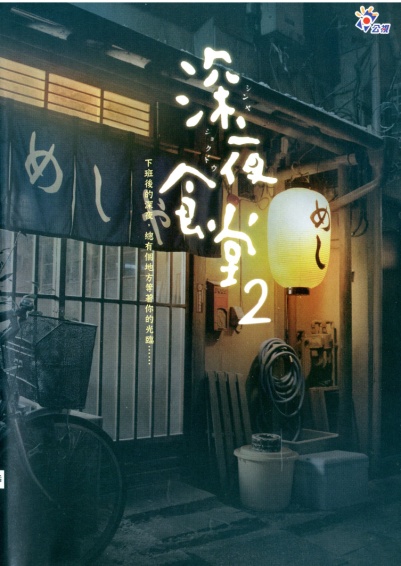 電影類電影類片名深夜食堂1.2索書號AVDVD 989.231 3089 2013 v.1:1-3AVDVD 989.231 3089 2013 v.2:1-3登陸號V0028119-24時間600 min營業時間由深夜0時到早上7時左右,在門簾上僅僅寫著「飯屋」,被常客稱呼為「深夜食堂」。雖然菜單只有豚汁套餐、啤酒、日本酒、燒酒,只要老闆可以製作的料理都可以叫。故事就以只在深夜營業的這間食堂為舞台,描述主人與客人間的心靈交流。營業時間由深夜0時到早上7時左右,在門簾上僅僅寫著「飯屋」,被常客稱呼為「深夜食堂」。雖然菜單只有豚汁套餐、啤酒、日本酒、燒酒,只要老闆可以製作的料理都可以叫。故事就以只在深夜營業的這間食堂為舞台,描述主人與客人間的心靈交流。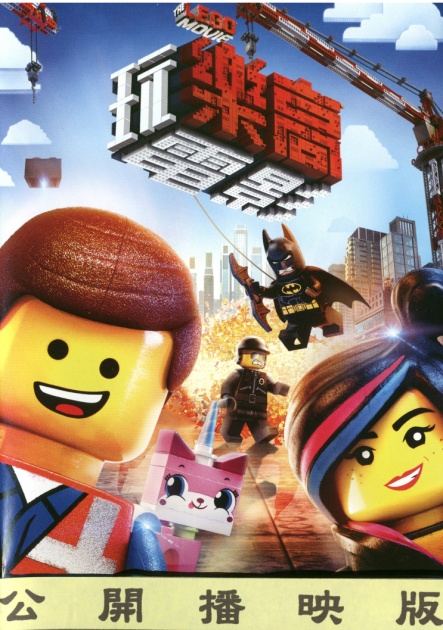 電影類電影類片名玩樂高電影索書號AVDVD 791.433 L516 2014	登陸號V0028053時間110 min史上第一部完整的樂高電影,隨著艾密特(克里斯帕拉特配音)這位凡夫俗子,循規蹈矩,超普通的樂高公仔被誤認為是最超凡的人而且還是拯救世界的關鍵人物,他被徵召加入一個神祕的團體並執行阻止邪惡暴君的史詩般任務,艾密特在毫無準備的情況下踏上這趟旅程。史上第一部完整的樂高電影,隨著艾密特(克里斯帕拉特配音)這位凡夫俗子,循規蹈矩,超普通的樂高公仔被誤認為是最超凡的人而且還是拯救世界的關鍵人物,他被徵召加入一個神祕的團體並執行阻止邪惡暴君的史詩般任務,艾密特在毫無準備的情況下踏上這趟旅程。